Just dance - YouTube povezave 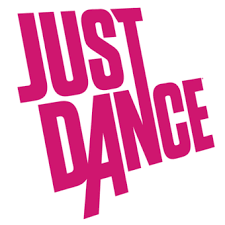 Korona special, maj 20201. plesalec Shawn Mendes ft. Camila Cabello: Señorita https://www.youtube.com/watch?v=s0fNRdQtY-A Becky G ft. Bad Bunny: Mayores https://www.youtube.com/watch?v=pcIIz1nUAnc Justin Bieber: Yummy https://www.youtube.com/watch?v=wjm6geLLs6s Billie Eilish: Bad guy https://www.youtube.com/watch?v=5vXqZXLK3Ik Ariana Grande: 7 Rings https://www.youtube.com/watch?v=JGai-vpWh2s Marshmello & Anne Marie: Friends https://www.youtube.com/watch?v=EuqfelwcOHo Shawn Mendes ft. Camila Cabello: Havana https://www.youtube.com/watch?v=N350RR6FQ_M Dua Lipa: New Rules (https://www.youtube.com/watch?v=ZW1oVRsC3HU Ava Max: Sweet But Psycho https://www.youtube.com/watch?v=teWy1xmhWmc Selena Gomez, Marshmello: Wolves https://www.youtube.com/watch?v=02ixqN5AM4M DJ Snake, Selena Gomez, Cardi B: Taki Taki https://www.youtube.com/watch?v=mA9Gv8dSkAQ Ariana Grande: No Tears Left To Cry https://www.youtube.com/watch?v=BaV46rVb3Lw Pedro Capó: Calma https://www.youtube.com/watch?v=IJW_0sgawAs Taylor Swift: Look What You Made Me Do https://www.youtube.com/watch?v=imcfmPGZ-rg Pitbull & J Balvin Ft. Camila Cabello: Hey Ma https://www.youtube.com/watch?v=PcgrBa70jlU Avicii: Wake me up https://www.youtube.com/watch?v=F0-fZ75SYRo Ed Sheeran: Shape Of You https://www.youtube.com/watch?v=zAgUrkk-srI Post Malone & Swae Lee: Sunflower https://www.youtube.com/watch?v=ByR75vokUUs LMFAO ft Lauren Bennett: Party Rock Anthem - https://www.youtube.com/watch?v=6h5LieoWoa4 Camilla Cabello: My Oh My - https://www.youtube.com/watch?v=TDOoMfsMk2g Rihanna: Where Have You Been https://www.youtube.com/watch?v=jiLUvXUJa48Pharrell Williams: Happy: https://www.youtube.com/watch?v=G74_o_43_RQ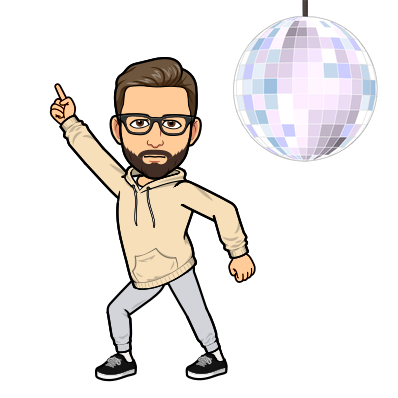 Izbral: Mladen Kopasić